MAPA DE RISCOS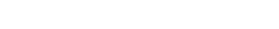      ( ) Planejamento da Contratação e Seleção do Fornecedor     ( ) Gestão do ContratoRISCO 01: RISCO 01: RISCO 01: RISCO 01: Probabilidade:Probabilidade:(  ) Baixa	( ) Média	( ) Alta(  ) Baixa	( ) Média	( ) AltaImpacto:Impacto:( )Baixa	( ) Média	( ) Alta( )Baixa	( ) Média	( ) AltaIdDanoDanoDano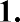 IdAção PreventivaAção PreventivaResponsável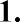 IdAção de ContingênciaAção de ContingênciaResponsávelRISCO 02: RISCO 02: RISCO 02: RISCO 02: Probabilidade:Probabilidade:( ) Baixa	(  ) Média	( ) Alta( ) Baixa	(  ) Média	( ) AltaImpacto:Impacto:( ) Baixa	(  ) Média	( ) Alta( ) Baixa	(  ) Média	( ) AltaIdDanoDanoDano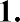 IdAção PreventivaAção PreventivaResponsávelIdAção de ContingênciaAção de ContingênciaResponsável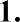 